ADRESÁR CELOŠTÁTNEJ ODBORNEJ KOMISIE SKILLS SLOVAKIA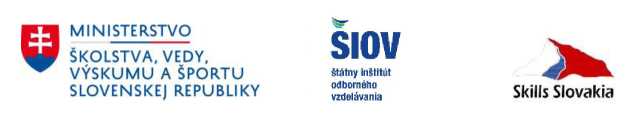 Odbornýgestorzameranie súťažeMENO A PRIEZVISKOZAMESTNÁVATEĽKONTAKTkaderník, vizážista           online Ing. Vlasta Púchovská koordinátor  Štátny inštitút odborného vzdelávania,  Bellova 54/a, 837 63 BratislavaMobil: 0911 469 690 vlasta.puchovska@siov.sk  www.siov.sk/sutaze/skills-slovakia/floristika Ing. Eva Stručková  Marek SpevákSlovenská asociácia kvetinárov a floristov (SAKF), Brezová 2, 921 01 Piešťany, Marek Spevák, www.sakf.sk921 01 Piešťany,  Slovenská asociácia kvetinárov a floristovstruckova@centrum.sk info@sakf.sk www.sakf.skMechatronik Tomáš Horák       FESTO spol. s r. o. Gavlovičova 1,  831 03 Bratislavatomas horak@festo.comwww.festo.com/cms/sk sk/9465.htmKaderník Polat ElalmisPolat Elalmis Hair Salon,  Priemyselná 8,  821 09 Bratislavapolatelalmis@gmail.comwww.polat.skkuchár, cukrár Ing. Zuzana DúžekováSlovenský zväz kuchárov a cukrárov,  Gorkého 10,  811 01 Bratislavaszkc@szkc.skwww.szkc.skMurár, stolár David SurmajABF, a. s., Beranových 667, 199 00 Praha Česká republikasurmai@abf.czwww.abf.czElektronika Ing. Miroslav KohútSlovenská spoločnosť elektronikov, Wolkrova 4, 851 01 Bratislavakohut@skse.skwww.skse.skProgramovanie Mgr. Stanislav Slačka Centrum vedecko technických informácií SR – ŠVS Banská Bystricastanislav.slacka@cvtisr.sk